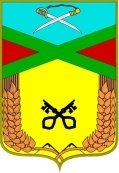 Администрация  сельского поселения «Даурское» Муниципального района «Забайкальский район» ПОСТАНОВЛЕНИЕ19 февраля 2019 г.                                                                                           № 50п.ст. Даурия    О внесении изменений в административный регламент «Об утверждении административного регламента по предоставлению муниципальной услуги «Предоставление малоимущим гражданам по договорам социального найма жилых помещений муниципального жилищного фонда», утвержденного постановлением администрации сельского поселения «Даурское» № 88 от 14.06.2012 годаВ соответствии с Федеральным законом от 27 июля 2010 года № 210-ФЗ «Об организации предоставления государственных и муниципальных услуг», руководствуясь Федеральным законом от 06.10.2003 года № 131-ФЗ «Об общих принципах организации местного самоуправления в Российской Федерации», статьи 10 Устава сельского поселения «Даурское», постановлением администрации сельского поселения «Даурское» от 18 мая 2012 года № 62 «Об утверждении порядка разработки и утверждения Административных регламентов предоставления муниципальных услуг сельским поселением «Даурское» постановляет:1. Утвердить прилагаемые изменения, которые вносятся в  административный регламент по предоставлению муниципальной услуги «Предоставление малоимущим гражданам по договорам социального найма жилых помещений муниципального жилищного фонда», утвержденный постановлением администрации сельского поселения «Даурское» № 88 от 14.06.2012 года.2. Постановление разместить на официальном сайте Администрации сельского поселения «Даурское».3. Настоящее постановление вступает в силу с момента подписания.4. Контроль за исполнением постановления оставляю за собой.И.о. Главы сельского поселения «Даурское»                        Ф. С. ПеребоеваУтверждены Постановлением администрации сельского поселения «Даурское»                                                                              от 19 февраля 2019 г. № 50     Изменения, которые вносятся в административный регламент предоставления муниципальной услуги «Предоставление малоимущим гражданам по договорам социального найма жилых помещений муниципального жилищного фонда», утвержденный постановлением администрации сельского поселения «Даурское» № 88 от 14.06.2012 года1.  Пункт 69 дополнить абзацем следующего содержания:«требование у заявителя при предоставлении государственной или муниципальной услуги документов или информации, отсутствие и (или) недостоверность которых не указывались при первоначальном отказе в приеме документов, необходимых для предоставления государственной или муниципальной услуги, либо в предоставлении государственной или муниципальной услуги, за исключением случаев, предусмотренных пунктом 4 части 1 статьи 7 Федерального закона № 210-ФЗ»._____________